ANEXO HFORMULARIO DE ACTA DICTAMENEn el día de la fecha: 16 /04/2021 se reúne la C.E. de la Facultad de: Arte y Diseño de laUniversidad Provincial de Córdoba, integrada por la Prof. Cecilia Falco, el Prof. David Piccotto y la Prof. Carolina Vaca Narvaja a los fines de tratar el orden del día:Cobertura de: horas universitarias vacantes para el espacio curricular/unidad curricular: PRACTICA PROFESIONAL DOCENTE 2 EN LAS MODALIDADES DEL SISTEMA EDUCATIVOcódigo del espacio curricular / unidad curricular: carga horaria:  Carga horaria: 4 HORAS CATEDRAS - Turno vespertino , Año: 2ºAÑO – DIVISION UNICA. Carrera: PROFESORADO UNIVERSITARIO DE TEATRO Código:………….. Carácter: SUPLENTE.  Fecha de vigencia de la publicación: 17-03-2021 AL 19-03-2021Horario de dictado: MARTES DE 17:00 A 19:00 HS Curso / División: 2ºAÑO – DIVISION UNICA Año/ División única Carga horaria: 4 HORAS CATEDRAS La evaluación de títulos y antecedentes laborales y profesionales de los aspirantes inscriptos para la cobertura del espacio o unidad vacante, determina el siguiente orden de mérito:Aspirantes no merituados (en caso de hubiera), se consignará:Se acompaña la presente Acta Dictamen del Anexo, con detalle de la valoración del Orden de Mérito resultante.-Firma y aclaración de los miembros de la C.E.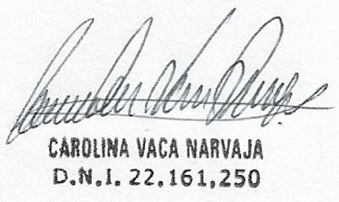 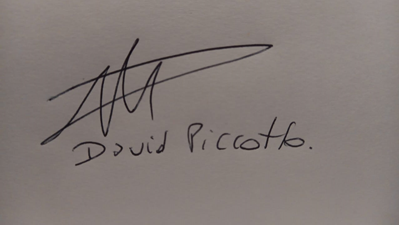 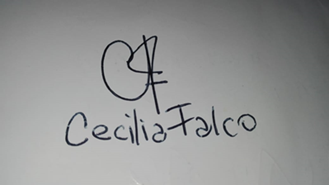 N° DE ORDENAPELLIDO Y NOMBREDNITITULACIÓN/ES1Cavo, Cristian Germán24224226-Profesor en Técnicas Teatrales y Dirección Actoral-Profesor Universitario en Técnicas Teatrales y Dirección Actoral224119179 -Profesora en Técnicas Teatrales3Badino, Marina Mercedes29312952-Profesor de Artes en Teatro- -Tecnicatura Superior en Técnicas Teatrales-Técnico Superior en Planeamiento, Organización y Administración de la Educación.-4Sena, Carlina Edelveis24173642Profesora en Técnicas Teatrales5Castagno, Jorgelina 31057961Profesora de Artes en Teatro6Fonseca , Rodrigo Alberto24769483Profesor de Artes en TeatroDni Apellido y nombre TitulaciónRazones que fundamenten lo dictaminado30771833Abad, María del Rosario Lic en teatroNo cumple con los requisitos de la convocatoria en experiencia laboral en la enseñanza del teatro  y proyectos artísticos en nivel inicial y primario, secundario y en espacios de educación no formal  mínimo 10 años (excluyente)34968160Romero Messein, María VirginiaLic en teatroNo cumple con los requisitos de la convocatoriaexperiencia laboral en la enseñanza del teatro  y proyectos artísticos en nivel inicial y primario, secundario y en espacios de educación no formal  mínimo 10 años (excluyente